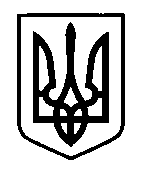 УКРАЇНАПрилуцька міська радаЧернігівська областьУправління освітиПро роботу пунктів проведення пробного зовнішнього незалежного оцінювання у 2020 роціВідповідно до Положення про проведення пробного незалежного оцінювання, затвердженого наказом Міністерства освіти і науки України від 11.12.2015 № 1277, зареєстрованого в Міністерстві юстиції України 05.01.2016 № 9/28139 (зі змінами), наказу Українського центру оцінювання якості освіти від 10.10.2019 № 139 «Про проведення пробного зовнішнього незалежного оцінювання в 2020 році», Київського регіонального центру оцінювання якості освіти від 19.02.2020 № 01-7/18 «Про затвердження мережі пунктів пробного зовнішнього незалежного оцінювання в 2020 році», Порядку залучення педагогічних, наукових, науково-педагогічних працівників та інших фахівців до проведення зовнішнього незалежного оцінювання, затвердженого постановою Кабінету Міністрів України від 15.04.2015 № 222, та з метою забезпечення належної організації роботи пунктів проведення пробного ЗНО в м. ПрилукиНАКАЗУЮ:Затвердити персоніфікований склад педагогічних працівників, залучених в якості відповідальних за пункти тестування, помічників відповідальних за пункти тестування, старших інструкторів, інструкторів, чергових та графік їх роботи згідно з додатками 1, 2. Направити листи до Прилуцького міського відділу УМВС України в Чернігівській області щодо забезпечення правопорядку в місцях проведення ПЗНО, КНП «Прилуцька міська дитяча лікарня» для надання медичної допомоги учасникам ПЗНО.Директорам гімназії № 1 імені Георгія Вороного (Рогальова О.Г.) гімназії № 5 імені Віктора Андрійовича Затолокіна (Бурлаку Н.О.) та Ліцею № 6 (Колесник О.В.) внести необхідні зміни до режиму роботи загальноосвітніх навчальних закладів у зв’язку із організацією на їх базі пунктів тестування 15.06.2020, 17.06.2020.Відповідальним за пункти тестування Рогальовій О.Г., Бурлаку Н.О., Ріловій Л.О. підготувати навчальні заклади до проведення ПЗНО, створивши безпечні умови.Директорам ЗЗСО забезпечити участь залучених педагогічних працівників у проведенні ПЗНО шляхом унесення необхідних змін до режиму їх роботи.Міському методичному центру управління освіти (Чернякова С.М.):Забезпечити організаційно-методичний супровід пробного зовнішнього незалежного оцінювання 2020 року.Провести навчання та інструктаж персоналу, залученого до проведення ПЗНО.Контроль за виконанням даного наказу залишаю за собою.В.о. начальника управління освіти							В.Г.ХОДЮКДодаток 1до наказу управління освітивід 03.06.2020 р. № 104Мережа пунктівдля проведення пробного ЗНО в м. Прилуки у 2020 роціДодаток 2до наказу управління освітивід 03.06.2020 р. № 104Персоніфікований склад педагогічних працівників, залучених до проведення пробного ЗНО в м. Прилуки у 2020 роціВ – відповідальний за ПТ,ПВ – помічник відповідального за ПТ,С – старший інструктор,І – інструктор,Ч – черговий,СР – старший інструктор резерв,ІР – інструктор резерв,ЧР – черговий резерв.03 червня 2020 р.НАКАЗм. Прилуки№ 104Назва пункту проведення ЗНОВідповідальний за пункт проведення ЗНО15.06.202015.06.202017.06.202017.06.202017.06.202017.06.2020Назва пункту проведення ЗНОВідповідальний за пункт проведення ЗНОЗадіяних аудиторійКількість абітурієнтівЗадіяних аудиторійКількість абітурієнтівПредметКількість абітурієнтівПрилуцька гімназія № 1 імені Георгія Вороного Прилуцької міської ради Чернігівської областіРогальова Олена Геннадіївна14203історія України60Прилуцька гімназія № 1 імені Георгія Вороного Прилуцької міської ради Чернігівської областіРогальова Олена Геннадіївна14203математика140Прилуцька гімназія № 1 імені Георгія Вороного Прилуцької міської ради Чернігівської областіРогальова Олена Геннадіївна14203фізика3Прилуцька гімназія № 5 імені Віктора Андрійовича Затолокіна Прилуцької міської ради Чернігівської областіБурлаку Наталія Олексіївна19276Прилуцький заклад загальної середньої освіти І-ІІІ ступенів № 6 (ліцей №6) Прилуцької міської ради Чернігівської областіРілова Людмила Олександрівна15212англійська мова88Прилуцький заклад загальної середньої освіти І-ІІІ ступенів № 6 (ліцей №6) Прилуцької міської ради Чернігівської областіРілова Людмила Олександрівна15212біологія44Прилуцький заклад загальної середньої освіти І-ІІІ ступенів № 6 (ліцей №6) Прилуцької міської ради Чернігівської областіРілова Людмила Олександрівна15212географія15Прилуцький заклад загальної середньої освіти І-ІІІ ступенів № 6 (ліцей №6) Прилуцької міської ради Чернігівської областіРілова Людмила Олександрівна15212історія України46Прилуцький заклад загальної середньої освіти І-ІІІ ступенів № 6 (ліцей №6) Прилуцької міської ради Чернігівської областіРілова Людмила Олександрівна15212фізика15Прилуцький заклад загальної середньої освіти І-ІІІ ступенів № 6 (ліцей №6) Прилуцької міської ради Чернігівської областіРілова Людмила Олександрівна15212хімія4Прилуцький агротехнічний коледжЧерніков Павло Іванович14210№ПрізвищеІм’яПо батьковіЗаклад15.06.202015.06.202017.06.202017.06.2020№ПрізвищеІм’яПо батьковіЗакладГімназія № 5АгроколеджГімназія № 1Ліцей № 6БурлакуНаталіяОлексіївна5ВГалетаЛарисаМиколаївна5ПВБакшунОльгаЮріївна1ІБойкоЛідіяДмитрівна13СВасилюкОленаВалеріївна13СГапонНаталіяВолодимирівна10СГапонТетянаАнатоліївна9СГоліненкоОксанаПавлівна12СЗімбалевськаЮліяПетрівна10СМалецькаІринаАнатоліївна12СМусієнкоНаталіяАнатоліївна12СНефедІринаГеннадіївна10СОткидачОленаЛеонідівна13СОхріменкоВалентинаВалентинівнаІРЦСПономаренкоОленаПетрівна5ССимирякоМиколаІванович14ССорокаНаталіяЮріївна9СФедуловаЛюдмилаВолодимирівна1СХодосаВалентинаПетрівна12СЧижикСвітланаІванівна12СЩербинаВалентинаВасилівна9СЯроваЛарисаВікторівна9СОнищенкоЛарисаМиколаївна14СРШевченкоНаталіяМиколаївна14СРБілоусСвітланаОлексіївнаДНЗ 4ІБойкоЛюдмилаВолодимирівна5ІБорисенкоТетянаВасилівнаІВаськоМаринаПетрівна14ІГринькоВалентинаМиколаївна5ІЄфіменкоЛюбовГригорівна5ІІлляшикНаталіяГригорівна5ІІськоМиколаПетрович5ІКарнаухТетянаГригорівнаДНЗ 9ІКлімьоноваСвітланаІванівна5ІЛободаНінаМиколаївнаММЦІНестероваГалинаСергіївнаДНЗ 9ІПетроваВалентинаЮріївнаДНЗ 2ІСороколітВалентинаІллівна9ІУшенкоНаталіяМихайлівна5ІФедорченкоАннаІгорівна5ІШапарецьЛарисаІванівнаДНЗ 10ІШаповалАллаМиколаївна5ІКозакОксанаВолодимирівна5ІРЩербінаОльгаБорисівна5ІРДиндарПавлоГригоровичагроЧКарасьВячеславВолодимировичЧКожевніковГеннадійЕдуардович5ЧЛазоренкоЮліяМиколаївна5ЧМихуляАнтонМихайлович14ЧПравдивецьМаксимМихайлович5ЧКононенкоВалерійАнатолійович5ЧРСорокаАртемІгорович9ЧРЧерніковПавлоІвановичагроВДроньВікторіяВасилівнаагроПВАландаренкоЮліяМиколаївна5СБойкоКатеринаМихайлівна5СГородецькаОлександраГригорівна5СДжевагаАллаВасилівна5СДубовикЮліяЮріївна5СЄдуноваЛюдмилаВіталіївна5СІськоОленаОлександрівна5СІщенкоГалинаПетрівна5СКожевніковаТетянаМиколаївна5СЛисенкоОленаСергіївна5СМажараВалентинаІванівна1СРомецьЛюдмилаВолодимирівна5СЧепурнаОксанаАнатоліївна5СЧерняковаСвітланаМиколаївнаММЦСКобелТетянаОлексіївна5СРТарасенкоЛюдмилаВасилівна5СРАнсєєваЛідіяВолодимирівнаагроІКравченкоАнжелаВікторівнаагроІЛегошинаОленаЛеонідівнаагроІЛуковинаНаталіяОлександрівнаагроІЛяшенкоГалинаВіталіївнаагроІМулярНаталіяМихайлівнаагроІНауменкоНінаМиколаївнаагроІПіщелаВалентинаОлександрівнаагроІПогорєловаВалентинаМиколаївнаагроІТітуноваВалентинаВолодимирівнаагроІФокінаТетянаОлександрівнаагроІЧерніковВіталійПавловичагроІШамрайЮліяОлександрівнаММЦІЯцелаСвітланаВікторівнаагроІЄршоваЛарисаВасилівнаагроІРКаїкаНаталіяГригорівнаагроІРКорнєваСвітланаПетрівнаагроЧМацковаНаталіяВікторівнаагроЧРеваВалентинаВіталіївнаагроЧСавченкоМаксимОлексійович14ЧТатаренкоІгорВіталійовичагроЧМоргунЛюдмилаВасилівнаагроЧРПрокопенкоІринаКостянтинівнаагроЧРРогальоваОленаГеннадіївна1ВЮзвикЛіліяОлександрівна1ПВВедмідськаНаталіяМиколаївна6СГавриловаТетянаЮріївна6СГладкаЛарисаПетрівна6СДіденкоОленаМиколаївна6СЛисенкоАннаІванівна6СНазаринаЮліяМиколаївна6СОхріменкоВалентинаВалентинівнаІРЦСПанаскоВалентинаМиколаївна6СПащенкоОлегВікторович6СПереяславськаЛюдмилаМиколаївна6СПономаренкоВалерійБорисович6ССкибаНаталяМиколаївна6ССтрахЛюдмилаМихайлівна6СТайкалоОленаВолодимирівна6СКалюжнаЛюдмилаАндріївна6СРХондаТетянаІванівна6СРБабенкоТетянаМиколаївна1ІБорохВалентинаМиколаївна1ІГончароваЛюдмилаАнатоліївна1ІДуброваВікторіяВікторівна1ІКалениченкоАллаМиколаївнаДНЗ 27ІЛеньЮліяАндріївна1ІМалишІринаОлександрівнаІМорозВеронікаОлександрівна1ІПетроваВалентинаЮріївнаДНЗ 2ІПетроваМаріяОлександрівнаІПопенкоОлесяЛеонідівна1ІСороколітВалентинаІллівна9ІШапошніковаЮліяАнатоліївна1ІШматкоГалинаВолодимирівна1ІОпанасенкоВікторіяВікторівна1ІРІськоМиколаПетрович5ІРБояроваНаталяОлександрівна7ЧКаленіченкоМаринаВладиславівна1ЧКаревінМаксимСергійович1ЧНагорнаВалентинаОлексіївна2ЧПлисюкАртемОлександровичЧБондаренкоГалинаБорисівна5ЧРНемировичВсеволодВолодимирович1ЧРРіловаЛюдмилаОлександрівна6ВКолесникОлександрВасильович6ПВБойкоЯринаМихайлівнапедІБогачоваОльгаМиколаївна3СБоєвськаЛюдмилаВікторівна3СБойкоСвітланаВасилівна1СВаськоВалентинаВолодимирівна3СГлушакГалинаПавлівна1СДурасЛарисаАнатоліївна5СЖуковськаЮліяПавлівна5СКовальСвітланаМиколаївна3СМажараВалентинаІванівна1СНауменкоОксанаОлександрівна5СРудящаЛідіяПавлівна5ССідькоСвітланаМиколаївна1СЧерніговцеваІннаВасилівна5СЧерняковаСвітланаМиколаївнаММЦСЧмільОленаВікторівна2СГазарянЛюдмилаІванівна1СРТищенкоІннаГригорівна5СРВлахноНаталіяОлександрівна6ІГронаНаталіяВікторівнапедІІценкоІринаОлександрівна6ІКуліненкоНаталіяВасилівна6ІКумейкоГалинаМиколаївнапедІКупрієнкоЮліяОлександрівна6ІЛазарєваСвітланаІванівна6ІЛободаНінаМиколаївнаММЦІЛозоваНаталіяГригорівнапедІСидорінаОленаВячеславівнапедІСугакГалинаМиколаївна6ІХоботГаннаВолодимирівна6ІХоменкоТетянаВолодимирівна6ІШатковськаАллаЮріївнапедІПлєшаковаЯнаВіталіївна6ІРРоманенкоОленаОлександрівна6ІРБурдюгСтаніславВалерійович6ЧМихайличенкоОльгаДмитрівна6ЧСенчукІринаПавлівна6ЧЧечельЮліяОлександрівна6ЧШутінЮрійЮрійович1ЧНікітінаНінаІванівна6ЧРШевельОлександрСергійович6ЧР